مناجات - الها معبودا مقصودا - بكمال عجز و ابتهال از تو مسئلت مينمايم اين عبد...حضرت بهاءاللهاصلی فارسی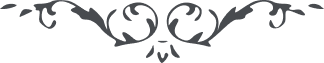 مناجات – من آثار حضرة بهاءالله – أدعيه حضرت محبوب، الصفحة ٣١٢﴿ الها معبودا مقصودا ﴾بكمال عجز و ابتهال از تو مسئلت مينمايم اين عبد را از شرّ ناعقين حفظ فرمائی و از ظلّ سدره منتهی و صرير قلم اعلی محروم نسازی. أشهد أنّ اليوم يومك و الأمر أمرك. أسألك بصراطك المستقيم و نبأك العظيم أن تؤيّدنی علی ما يرفع به أمرك بين عبادك. إنّك أنت المقتدر علی ما تشاء لا إله إلّا أنت المهيمن القيّوم.